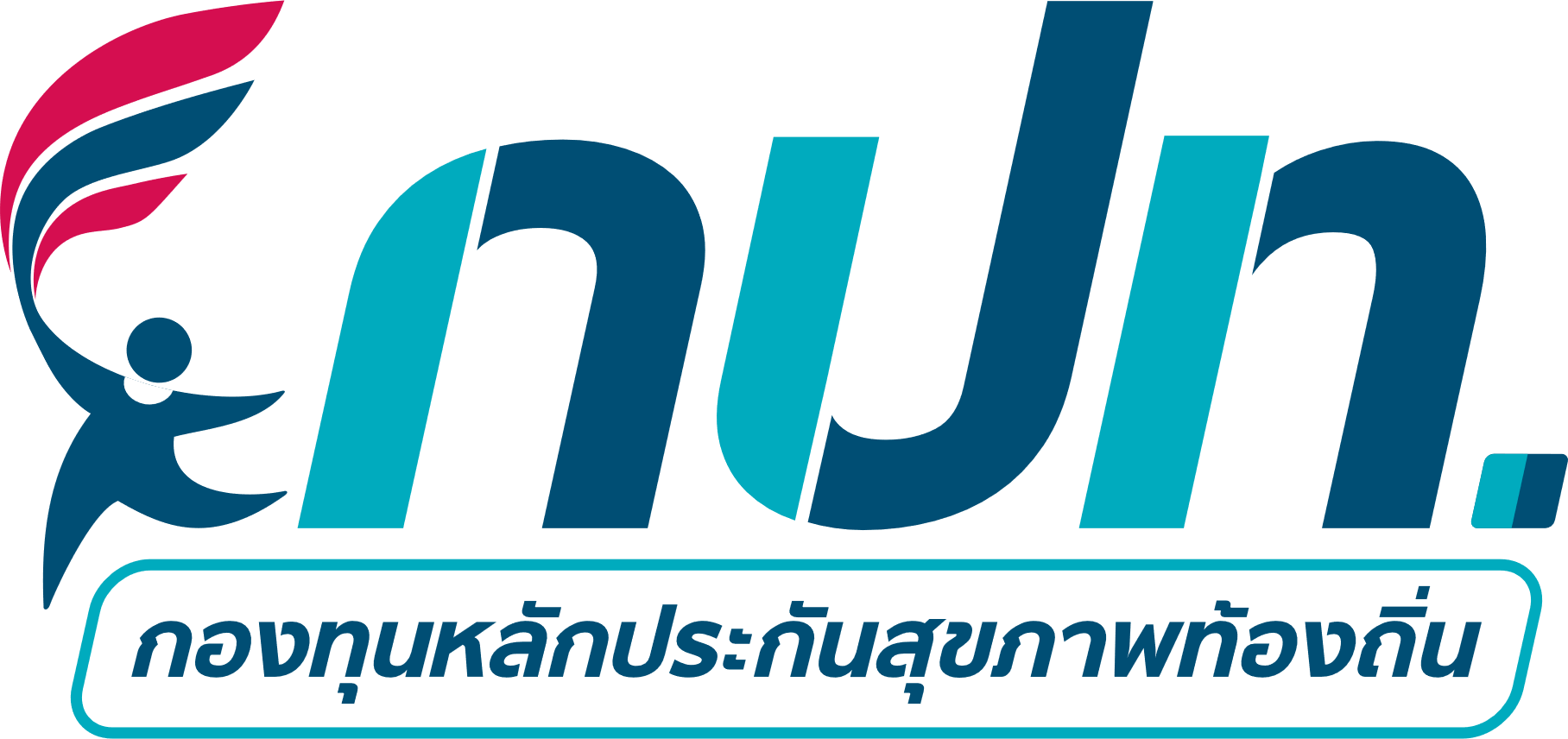 แบบจัดทำแผนงาน/โครงการ/กิจกรรมกองทุนหลักประกันสุขภาพท้องถิ่น อบต.นาท่ามเหนือ รหัส กปท. L1494อำเภอ เมืองตรัง จังหวัด ตรังตามประกาศคณะกรรมการหลักประกันสุขภาพแห่งชาติ เรื่อง หลักเกณฑ์เพื่อสนับสนุนให้องค์กรปกครองส่วนท้องถิ่นดำเนินงานและบริหารจัดการกองทุนหลักประกันสุขภาพในระดับท้องถิ่นหรือพื้นที่ พ.ศ.2561 และที่แก้ไขเพิ่มเติม ข้อ 16 (2) “ให้พิจารณาอนุมัติโครงการ หรือกิจกรรม ให้เป็นไปตามวัตถุประสงค์ของกองทุนตามข้อ 10”อาศัยอำนาจของประกาศ ฯ ข้อ 10 “เงินกองทุนหลักประกันสุขภาพตามข้อ 7 วรรคหนึ่ง ให้ใช้จ่ายเพื่อสนับสนุนและส่งเสริมเป็นค่าใช้จ่ายตามแผนงาน โครงการ หรือกิจกรรม ที่คณะกรรมการกองทุนอนุมัติ” จึงได้จัดทำแผนงาน โครงการ หรือกิจกรรม ประจำปีงบประมาณ 2566 โดยมีรายละเอียด ดังนี้1.ชื่อ  แผนงาน	 โครงการ	 กิจกรรม			โครงการปรับเปลี่ยนพฤติกรรมสุขภาพในกลุ่มเสี่ยงและกลุ่มป่วยโรคเรื้อรัง 2566 ในเขตรับผิดชอบ รพ.สต.บ้านนางอ2.ชื่อ  หน่วยงาน 	 องค์กร 	 กลุ่มประชาชน			ชมรมอาสาสมัครสาธารณสุขโรงพยาบาลส่งเสริมสุขภาพตำบลบ้านนางอ  3.หลักการเหตุผล (ระบุที่มาของการทำโครงการ)		อสม.มีบทบาทหน้าที่ในการเฝ้าระวังสุขภาพกาย สุขภาพจิตของประชาชนในพื้นที่รับผิดชอบ ซึ่งปัจจุบันมีโรคต่าง ๆ มากมายที่เกิดขึ้นทั้งโรคติดต่อและโรคที่ไม่ติดต่อเช่นโรคเบาหวาน โรคความดัน เกิดจากพฤติกรรมและการปฏิบัติตนไม่เหมาะสม           	การเฝ้าระวังโรคที่เกิดจากพฤติกรรมที่ไม่เหมาะสมนั้น เป็นแนวทางหนึ่งในการลดการเกิดโรค        ไม่ติดต่อรายใหม่และลดความรุนแรงของการเกิดโรค ทั้งนี้การเฝ้าระวังนอกเหนือจากการให้ความรู้ประกอบแล้ว      ยังต้องมีการคัดกรอง การค้นหาผู้ป่วยเชิงรุกในชุมชนเพื่อค้นหากลุ่มเสี่ยงเข้ากระบวนการปรับเปลี่ยนพฤติกรรมลดการเกิดโรคและหากพบผู้ป่วยในระยะเริ่มต้นจะได้ส่งต่อเพื่อการรักษาที่มีประสิทธิภาพ          		ด้วยเหตุผลข้างต้น ชมรมอสม.บ้านนางอ จึงได้จัดทำโครงการปรับเปลี่ยนพฤติกรรมสุขภาพ           ในกลุ่มเสี่ยงและกลุ่มป่วยขึ้น ขึ้นโดยของบประมาณสนับสนุนจากกองทุนหลักประกันสุขภาพองค์การบริหารส่วนตำบลนาท่ามเหนือ4.วัตถุประสงค์ (เพื่อการจัดบริการสร้างเสริมสุขภาพ ป้องกันโรค ฟื้นฟูสมรรถภาพ และรักษาพยาบาลระดับปฐมภูมิเชิงรุก รวมถึงการจัดกระบวนการหรือกิจกรรมเพื่อการสร้างเสริมสุขภาพ และการป้องกันโรค) 	1. เพื่อให้กลุ่มเสี่ยงได้มีพฤติกรรมการดูแลสุขภาพที่เหมาะสม 	2. เพื่อให้กลุ่มป่วยดูแลตนเองได้อย่างเหมาะสม5.วิธีดำเนินการ (ให้สอดคล้องกับวัตถุประสงค์ที่ตั้งไว้ตามข้อ 4)1. ประชุมคณะทำงาน อสม. และเจ้าหน้าที่ รพ.สต.บ้านนางอเพื่อเตรียมความพร้อมและร่วมแสดงความคิดเห็นในการจัดทำโครงการ2. นำข้อตกลงและแนวทางจากการประชุม มาเขียนโครงการเพื่อนำเสนอโครงการและขออนุมัติโครงการ3. จัดซื้อเครื่องวัดความเค็มในอาหาร  สำหรับคุมปริมาณเกลือในอาหารและถ่ายเอกสารแบบสำรวจ 200 ชุด4. อสม.สำรวจข้อมูลด้านสุขภาพและแนวการดำรงชีวิตประชากรในพื้นที่รับผิดชอบ5. ตรวจสุขภาพกลุ่มเป้าหมายเพื่อค้นหากลุ่มเสียงและกลุ่มผู้ป่วย6. คัดเลือกกลุ่มเสี่ยงจากการคัดกรองเบาหวานและความดันโลหิตประจำปีที่สามารถปรับพฤติกรรมตนเองได้7. คัดเลือกกลุ่มป่วยที่สามารถควบคุมระดับน้ำตาลในเลือดและระดับความดันโลหิตได้8. ให้ความรู้แก่กลุ่มเสี่ยงและกลุ่มป่วยโดยการประชุมกลุ่มเสี่ยงพร้อมตรวจสุขภาพเบื้องต้นจำนวน 70 คน โดยวิทยากรจากนอกพื้นที่9. เกิดหมู่บ้านปรับเปลี่ยนพฤติกรรมสุขภาพต้นแบบ 1 หมู่บ้าน10. ประเมินผลและสรุปผลการดำเนินงานตามโครงการส่งให้กองทุนหลักประกันสุขภาพองค์การบริหารส่วนตำบลนาท่ามเหนือ6.กลุ่มเป้าหมาย และกิจกรรม(เลือกได้มากกว่า 1 ข้อ) 6.1. กลุ่มหญิงตั้งครรภ์และหญิงหลังคลอด จำนวน.......................คน 1. การสำรวจข้อมูลสุขภาพ การจัดทำทะเบียนและฐานข้อมูลสุขภาพ 2. การตรวจคัดกรอง ประเมินภาวะสุขภาพ และการค้นหาผู้มีภาวะเสี่ยง 3. การเยี่ยมติดตามดูแลสุขภาพก่อนคลอดและหลังคลอด 4. การรณรงค์/ประชาสัมพันธ์/ฝึกอบรม/ให้ความรู้ 5. การส่งเสริมการเลี้ยงลูกด้วยนมแม่ 6. การคัดกรองและดูแลรักษามะเร็งปากมดลูกและมะเร็งเต้านม 7. การส่งเสริมสุขภาพช่องปาก 8. อื่น ๆ (ระบุ) ................................................................................................................. 6.2. กลุ่มเด็กเล็กและเด็กก่อนวัยเรียน จำนวน.......................คน 1. การสำรวจข้อมูลสุขภาพ การจัดทำทะเบียนและฐานข้อมูลสุขภาพ 2. การตรวจคัดกรอง ประเมินภาวะสุขภาพ และการค้นหาผู้มีภาวะเสี่ยง 3. การเยี่ยมติดตามดูแลสุขภาพ 4. การรณรงค์/ประชาสัมพันธ์/ฝึกอบรม/ให้ความรู้ 5. การส่งเสริมพัฒนาการตามวัย/กระบวนการเรียนรู้/ความฉลาดทางปัญญาและอารมณ์ 6. การส่งเสริมการได้รับวัคซีนป้องกันโรคตามวัย 7. การส่งเสริมสุขภาพช่องปาก 8. อื่น ๆ (ระบุ) ................................................................................................................. 6.3. กลุ่มเด็กวัยเรียนและเยาวชน จำนวน.......................คน 1. การสำรวจข้อมูลสุขภาพ การจัดทำทะเบียนและฐานข้อมูลสุขภาพ 2. การตรวจคัดกรอง ประเมินภาวะสุขภาพ และการค้นหาผู้มีภาวะเสี่ยง 3. การเยี่ยมติดตามดูแลสุขภาพ 4. การรณรงค์/ประชาสัมพันธ์/ฝึกอบรม/ให้ความรู้ 5. การส่งเสริมพัฒนาการตามวัย/กระบวนการเรียนรู้/ความฉลาดทางปัญญาและอารมณ์ 6. การส่งเสริมการได้รับวัคซีนป้องกันโรคตามวัย 7. การป้องกันและลดปัญหาด้านเพศสัมพันธ์/การตั้งครรภ์ไม่พร้อม 8. การป้องกันและลดปัญหาด้านสารเสพติด/ยาสูบ/เครื่องดื่มแอลกอฮอร์ 9. อื่น ๆ (ระบุ) ................................................................................................................. 6.4. กลุ่มวัยทำงาน จำนวน.......................คน 1. การสำรวจข้อมูลสุขภาพ การจัดทำทะเบียนและฐานข้อมูลสุขภาพ 2. การตรวจคัดกรอง ประเมินภาวะสุขภาพ และการค้นหาผู้มีภาวะเสี่ยง 3. การเยี่ยมติดตามดูแลสุขภาพ 4. การรณรงค์/ประชาสัมพันธ์/ฝึกอบรม/ให้ความรู้ 5. การส่งเสริมพฤติกรรมสุขภาพในกลุ่มวัยทำงานและการปรับเปลี่ยนสิ่งแวดล้อมในการทำงาน 6. การส่งเสริมการดูแลสุขภาพจิตแก่กลุ่มวัยทำงาน 7. การป้องกันและลดปัญหาด้านเพศสัมพันธ์/การตั้งครรภ์ไม่พร้อม 8. การป้องกันและลดปัญหาด้านสารเสพติด/ยาสูบ/เครื่องดื่มแอลกอฮอร์ 9. อื่น ๆ (ระบุ) ................................................................................................................. 6.5. กลุ่มผู้สูงอายุ จำนวน.......................คน 1. การสำรวจข้อมูลสุขภาพ การจัดทำทะเบียนและฐานข้อมูลสุขภาพ 2. การตรวจคัดกรอง ประเมินภาวะสุขภาพ และการค้นหาผู้มีภาวะเสี่ยง 3. การเยี่ยมติดตามดูแลสุขภาพ 4. การรณรงค์/ประชาสัมพันธ์/ฝึกอบรม/ให้ความรู้ 5. การส่งเสริมพัฒนาทักษะทางกายและใจ 6. การคัดกรองและดูแลผู้มีภาวะซึมเศร้า 7. การคัดกรองและดูแลผู้มีภาวะข้อเข่าเสื่อม 8. อื่น ๆ (ระบุ) ................................................................................................................. 6.6 กลุ่มผู้ป่วยโรคเรื้อรัง จำนวน...........30............คน 1. การสำรวจข้อมูลสุขภาพ การจัดทำทะเบียนและฐานข้อมูลสุขภาพ 2. การตรวจคัดกรอง ประเมินภาวะสุขภาพ และการค้นหาผู้มีภาวะเสี่ยง 3. การเยี่ยมติดตามดูแลสุขภาพ 4. การรณรงค์/ประชาสัมพันธ์/ฝึกอบรม/ให้ความรู้ 5. การคัดกรองและดูแลผู้ป่วยโรคเบาหวานและความดันโลหิตสูง 6. การคัดกรองและดูแลผู้ป่วยโรคหัวใจ 7. การคัดกรองและดูแลผู้ป่วยโรคหลอดเลือดสมอง 8. การคัดกรองและดูแลผู้ป่วยโรคมะเร็ง 9. อื่น ๆ (ระบุ) ................................................................................................................. 6.7. กลุ่มคนพิการและทุพพลภาพ จำนวน.......................คน 1. การสำรวจข้อมูลสุขภาพ การจัดทำทะเบียนและฐานข้อมูลสุขภาพ 2. การตรวจคัดกรอง ประเมินภาวะสุขภาพ และการค้นหาผู้มีภาวะเสี่ยง 3. การเยี่ยมติดตามดูแลสุขภาพ 4. การรณรงค์/ประชาสัมพันธ์/ฝึกอบรม/ให้ความรู้ 5. การส่งเสริมพัฒนาทักษะทางกายและใจ 6. การคัดกรองและดูแลผู้มีภาวะซึมเศร้า 7. การคัดกรองและดูแลผู้มีภาวะข้อเข่าเสื่อม 8. อื่น ๆ (ระบุ) ................................................................................................................. 6.8. กลุ่มประชาชนทั่วไปที่มีภาวะเสี่ยง จำนวน...........70............คน 1. การสำรวจข้อมูลสุขภาพ การจัดทำทะเบียนและฐานข้อมูลสุขภาพ  2. การตรวจคัดกรอง ประเมินภาวะสุขภาพ และการค้นหาผู้มีภาวะเสี่ยง 3. การเยี่ยมติดตามดูแลสุขภาพ  4. การรณรงค์/ประชาสัมพันธ์/ฝึกอบรม/ให้ความรู้ 5. การส่งเสริมการปรับเปลี่ยนพฤติกรรมและสิ่งแวดล้อมที่มีผลกระทบต่อสุขภาพ 6. อื่น ๆ (ระบุ) ................................................................................................................. 6.9. กลุ่มพระสงฆ์ หรือนักบวช ในศาสนาต่าง ๆ จำนวน.......................คน 1. การสำรวจข้อมูลสุขภาพ การจัดทำทะเบียนและฐานข้อมูลสุขภาพ 2. การตรวจคัดกรอง ประเมินภาวะสุขภาพ และการค้นหาผู้มีภาวะเสี่ยง 3. การเยี่ยมติดตามดูแลสุขภาพ 4. การรณรงค์/ประชาสัมพันธ์/ฝึกอบรม/ให้ความรู้ 5. การส่งเสริมการปรับเปลี่ยนพฤติกรรมและสิ่งแวดล้อมที่มีผลกระทบต่อสุขภาพ 6. อื่น ๆ (ระบุ) ................................................................................................................. 6.10. กลุ่มผู้ต้องขัง จำนวน.......................คน 1. การสำรวจข้อมูลสุขภาพ การจัดทำทะเบียนและฐานข้อมูลสุขภาพ 2. การตรวจคัดกรอง ประเมินภาวะสุขภาพ และการค้นหาผู้มีภาวะเสี่ยง 3. การเยี่ยมติดตามดูแลสุขภาพ 4. การรณรงค์/ประชาสัมพันธ์/ฝึกอบรม/ให้ความรู้ 5. การส่งเสริมการปรับเปลี่ยนพฤติกรรมและสิ่งแวดล้อมที่มีผลกระทบต่อสุขภาพ 6. อื่น ๆ (ระบุ) .................................................................................................................	 6.11. สำหรับการบริหารหรือพัฒนากองทุนฯ [ข้อ 10 (4)] 1. ค่าใช้จ่ายในการประชุม 2. ค่าใช้จ่ายในการเดินทาง 3. ค่าใช้จ่ายในการอบรม/พัฒนาศักยภาพ 4. ค่าวัสดุ/ครุภัณฑ์ 5. ค่าใช้จ่ายอื่น (ระบุ) ........................................................................................................... 6.12. กลุ่มอื่น ๆ (ระบุ).................................................................จำนวน.......................คน	 1. อื่น ๆ (ระบุ) .................................................................................................................7.ระยะเวลาดำเนินการ (ควรระบุตามการดำเนินงานจริง)ตั้งแต่ วันที่ 15 กุมภาพันธ์ พ.ศ 2566 ถึง 30 กันยายน พ.ศ25668.สถานที่ดำเนินการ	รพ.สต.บ้านนางอ ต.นาท่ามเหนือ อ.เมือง จ.ตรัง9.งบประมาณ (ให้สอดคล้องกับวิธีดำเนินการ ที่ตั้งไว้ตามข้อ 5)จำนวน 14,960 บาท รายละเอียด ดังนี้1.กิจกรรมประชุมวางแผนคณะทำงานจำนวน 20 คน		- ค่าอาหารว่าง 2 วันๆละ 20 คนๆละ 25 บาท  				เป็นเงิน 1,000 บาท2.ค่าถ่ายเอกสารแบบสำรวจ 200 ชุด						เป็นเงิน    200 บาท3.ค่าวัสดุ/อุปกรณ์		- ค่าจัดซื้อปากกาลูกลื่น 100 แท่งๆละ 5 บาท 				เป็นเงิน   500 บาท		- ค่าจัดซื้อกระดาษปรู๊ฟ 10 แผ่นๆละ 3 บาท 				เป็นเงิน     30 บาท		- ค่าจัดซื้อปากกาเคมี 2 หัว 10 แท่งๆละ 15 บาท 				เป็นเงิน   150 บาท4. จัดซื้อเครื่องวัดความเค็มในอาหารสำหรับคุมปริมาณเกลือในอาหาร จำนวน 2 เครื่องๆ ละ1,640 บาท	เป็นเงิน    3,280  บาท5. ค่าอาหารว่างประชุมกลุ่มเสี่ยง 2 วัน จำนวน 70 คนๆละ25 บาท			เป็นเงิน 3,500 บาท6. ค่าตอบแทนวิทยากรจัดทำกลุ่มจากนอกพื้นที่ 2 คนๆละ 2 วันๆละ 2 ชม.ๆละ 600 บาท	เป็นเงิน 4,800 บาท7. ค่าอาหารว่างประชุมกลุ่มป่วย 2 วัน จำนวน 30 คนๆละ25 บาท			เป็นเงิน 1,500 บาท10.ผลที่คาดว่าจะได้รับ (ให้สอดคล้องกับวัตถุประสงค์ที่ตั้งไว้ตามข้อ 4)	1. กลุ่มเสี่ยงมีพฤติกรรมการดูแลสุขภาพที่เหมาะสม 	2. กลุ่มป่วยสามารถดูแลตนเองได้อย่างเหมาะสม11.คำรับรองความซ้ำซ้อนของงบประมาณข้าพเจ้า นายประคอง  ท่าจีน ตำแหน่ง ประธานชมรมอาสาสมัครสาธารณสุขรพ.สต.บ้านนางอ หน่วยงาน ชมรมอาสาสมัครสาธารณสุขโรงพยาบาลส่งเสริมสุขภาพตำบลบ้านนางอ  หมายเลขโทรศัพท์ 080-1400103 ในฐานะของผู้เสนอแผนงาน/โครงการ/กิจกรรมขอรับรองว่า แผนงาน/โครงการ/กิจกรรม ที่เสนอขอรับการสนับสนุนงบประมาณจากกองทุนหลักประกันสุขภาพ ในครั้งนี้  ไม่ได้ซ้ำซ้อนกับงบประมาณที่ได้รับจากแหล่งอื่น  สอดคล้องกับแผนสุขภาพชุมชน ของ กปท. รับทราบถึงกฎ ระเบียบ ข้อบังคับ และวิธีการดำเนินงานตามประกาศคณะกรรมการหลักประกันสุขภาพแห่งชาติ เรื่อง หลักเกณฑ์เพื่อสนับสนุนให้องค์กรปกครองส่วนท้องถิ่นดำเนินงานและบริหารจัดการกองทุนหลักประกันสุขภาพในระดับท้องถิ่นหรือพื้นที่ พ.ศ.2561 และที่แก้ไขเพิ่มเติม แล้วลงชื่อ                                              ผู้เสนอแผนงาน/โครงการ/กิจกรรม           (นายประคอง  ท่าจีน)           	ตำแหน่ง ประธานอาสาสมัครสาธารณสุขโรงพยาบาลส่งเสริมสุขภาพตำบลบ้านนางอ            	วันที่-เดือน-พ.ศ. ..................................................เห็นชอบ/อนุมัติ ให้เสนอขอรับการสนับสนุนงบประมาณจากกองทุนหลักประกันสุขภาพลงชื่อ                                              หัวหน้าหน่วยงาน/องค์กร/กลุ่มประชาชน           (นายประคอง  ท่าจีน)           	ตำแหน่ง ประธานอาสาสมัครสาธารณสุขโรงพยาบาลส่งเสริมสุขภาพตำบลบ้านนางอ  	วันที่-เดือน-พ.ศ. ..................................................กำหนดการประชุมคณะทำงานตามโครงการปรับเปลี่ยนพฤติกรรมสุขภาพในกลุ่มเสี่ยงและกลุ่มป่วย ในเขตรับผิดชอบ รพ.สต.บ้านนางอครั้งที่1วันที่  ..................................................  เวลา 13.00-16.30 น.ณ ........................................................................เวลา 13.00-13.30น.		ลงทะเบียนเวลา 13.30-14.30น.		การจัดตั้งคณะทำงานหมู่บ้านปรับเปลี่ยนพฤติกรรมสุขภาพเวลา14.30-15.30น.		ปัญหาที่เกิดจากพฤติกรรมสุขภาพและติดตามกลุ่มเสี่ยง,กลุ่มป่วยเวลา15.30-16.30น.		การสำรวจเครื่องปรุงอาหารในครัวเรือนกำหนดการประชุมคณะทำงานตามโครงการปรับเปลี่ยนพฤติกรรมสุขภาพในกลุ่มเสี่ยงและกลุ่มป่วย ในเขตรับผิดชอบ รพ.สต.บ้านนางอครั้งที่2วันที่  ..................................................  เวลา 13.00-16.30 น.ณ ........................................................................เวลา 13.00-13.30น.		ลงทะเบียนเวลา 13.30-14.30น.		การดำเนินงานตามโครงการปรับเปลี่ยนพฤติกรรมสุขภาพฯเวลา14.30-15.30น.		สรุปปัญหาที่เกิดจากพฤติกรรมสุขภาพและติดตามกลุ่มเสี่ยง,กลุ่มป่วยเวลา15.30-16.30น.		สรุปผลโครงการกำหนดการประชุมกลุ่มเสี่ยงตามโครงการปรับเปลี่ยนพฤติกรรมสุขภาพในกลุ่มเสี่ยงและกลุ่มป่วย ในเขตรับผิดชอบ รพ.สต.บ้านนางอครั้งที่ 1วันที่  ..................................................  เวลา 13.00-16.30 น.ณ ........................................................................เวลา 13.00-13.30น.		ลงทะเบียนเวลา 13.30-14.30น.		การตรวจสุขภาพเบื้องต้นในกลุ่มเสี่ยงจำนวน 70 คนเวลา14.30-15.30น.		แบ่งกลุ่มๆละ35 คน ค้นหาปัญหาที่เกิดจากพฤติกรรมสุขภาพเวลา15.30-16.30น.		แนวทางการปฏิบัติตนเพื่อลดการป่วยด้วยโรคไม่ติดต่อรายใหม่กำหนดการประชุมกลุ่มเสี่ยงตามโครงการปรับเปลี่ยนพฤติกรรมสุขภาพในกลุ่มเสี่ยงและกลุ่มป่วย ในเขตรับผิดชอบ รพ.สต.บ้านนางอครั้งที่ 2วันที่  ..................................................  เวลา 13.00-16.30 น.ณ ........................................................................เวลา 13.00-13.30น.		ลงทะเบียนเวลา 13.30-14.30น.		กิจกรรมปิ่นโตสุขภาพเครื่องวัดความเค็มในอาหารสำหรับคุมปริมาณเกลือในอาหารเวลา14.30-15.30น.		แบ่งกลุ่มๆละ35 คน วิเคราะห์อาหารในปิ่นโตเวลา15.30-16.30น.		สรุปผลการปฏิบัติตนเพื่อลดการป่วยด้วยโรคไม่ติดต่อรายใหม่กำหนดการประชุมกลุ่มป่วยตามโครงการปรับเปลี่ยนพฤติกรรมสุขภาพในกลุ่มเสี่ยงและกลุ่มป่วย ในเขตรับผิดชอบ รพ.สต.บ้านนางอครั้งที่ 1วันที่  ..................................................  เวลา 13.00-16.30 น.ณ ........................................................................เวลา 13.00-13.30น.		ลงทะเบียนเวลา 13.30-14.30น.		โรคแทรกซ้อนที่เกิดจากโรคไม่ติดต่อเวลา14.30-15.30น.		แบ่งกลุ่มๆละ15 คน ค้นหาปัญหาที่เกิดจากพฤติกรรมสุขภาพเวลา15.30-16.30น.		แนวทางการปฏิบัติตนเพื่อลดการเกิดโรคแทรกซ้อนในโรคไม่ติดต่อกำหนดการประชุมกลุ่มป่วยตามโครงการปรับเปลี่ยนพฤติกรรมสุขภาพในกลุ่มเสี่ยงและกลุ่มป่วย ในเขตรับผิดชอบ รพ.สต.บ้านนางอครั้งที่ 2วันที่  ..................................................  เวลา 13.00-16.30 น.ณ ........................................................................เวลา 13.00-13.30น.		ลงทะเบียนเวลา 13.30-14.30น.		กิจกรรมปิ่นโตสุขภาพวิเคราะห์อาหารในปิ่นโดยการใช้เครื่องวัดความเค็มในอาหาร  สำหรับคุมปริมาณเกลือในอาหารเวลา14.30-15.30น.		แบ่งกลุ่มๆละ15 คน ค้นหาปัญหาที่เกิดจากพฤติกรรมสุขภาพเวลา15.30-16.30น.		แนวทางการปฏิบัติตนเพื่อลดการเกิดโรคแทรกซ้อนจากโรคไม่ติดต่อ